1月最終週負けトレード振り返り（１）NZDCHF　　-30743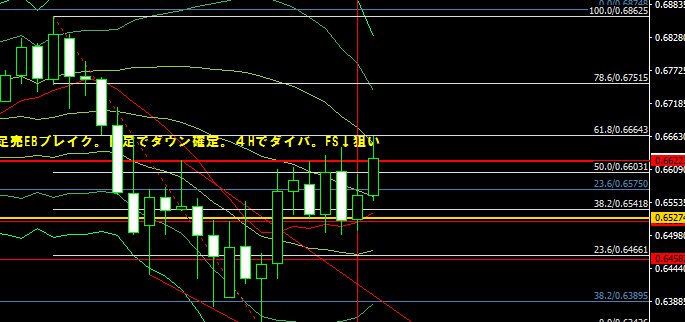 週足レベルでは下落途中の調整の上昇か？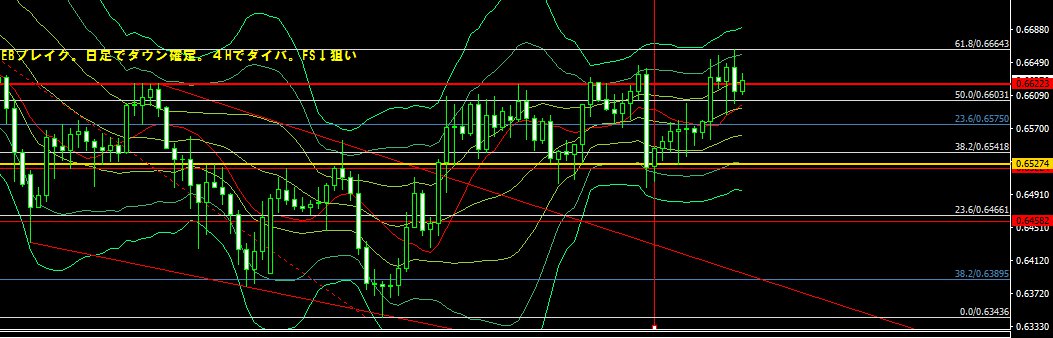 4時間足でウェッジ＋ダイバで上抜け。赤色レジのあたりでの反発を狙う方針。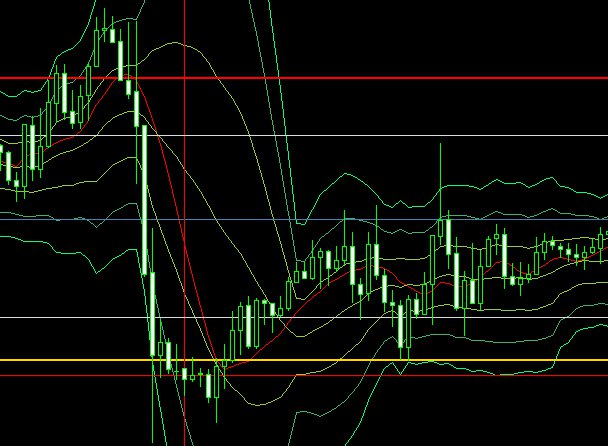 7本前のPBブレイクで入るべきだった。黄色のサポートを割ってそれに引っ掛かるPBがでたのでもう少し下がるのではと判断しブレイクで入るがすぐに反発。しかもストップを間違えて深めに入れすぎた。ある程度下落しきったときはエントリーを控えるか、ロットを抑えより短期での決済をすべきだった。（２）EURGBP　　　-28901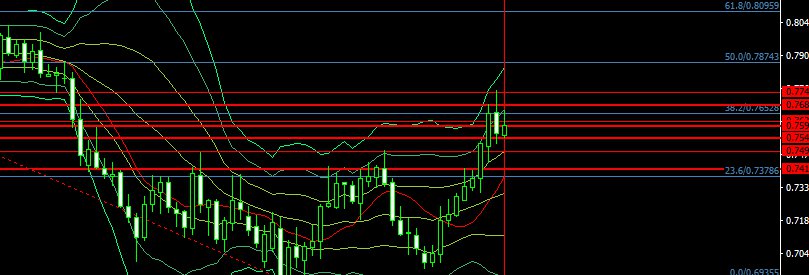 週足では逆HS完成したが調整でネックラインくらいまでもどるのではと考える。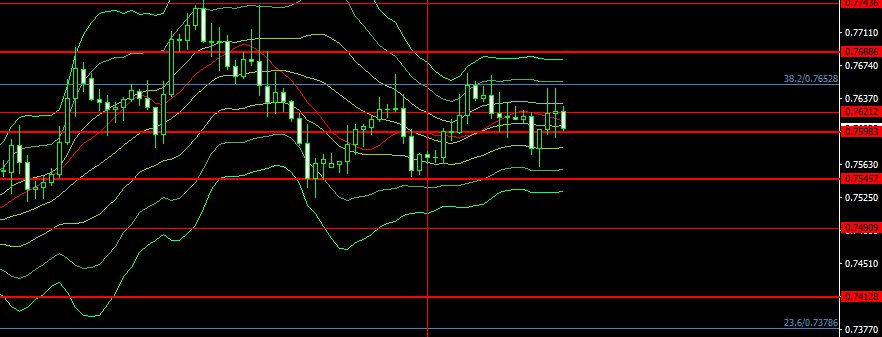 4時間足。FIB38.2あたりPB出現後勢いよく下がったので、前回跳ね返された0.7545サポートを今度は割るかもと考え、エントリータイミングを探す。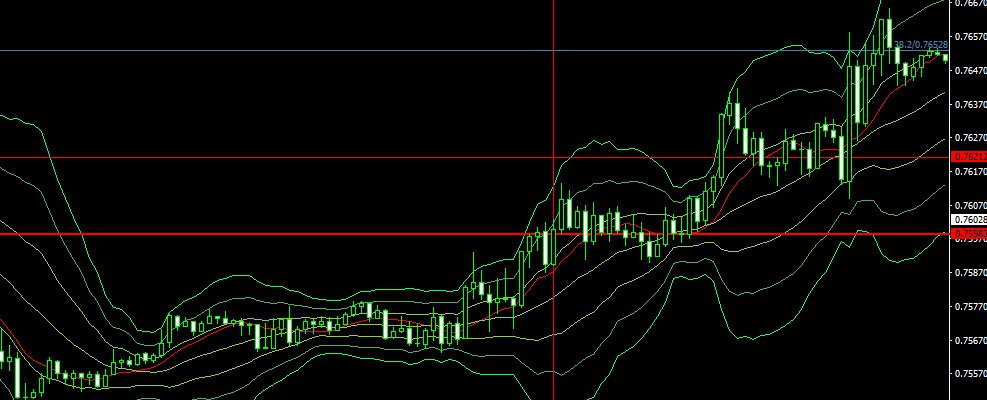 FSでEBがでたのでエントリーしてしまったが、ブレイクする前に入ってしまった。大反省！！！案の定逆行し一瞬で終わり。（３）GBPJPY　　-43200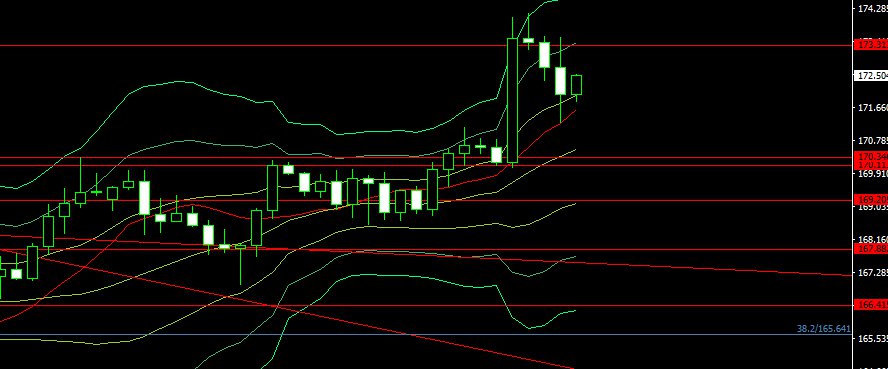 4時間足。170.35を上抜けしたあとFSで上昇するものと読む。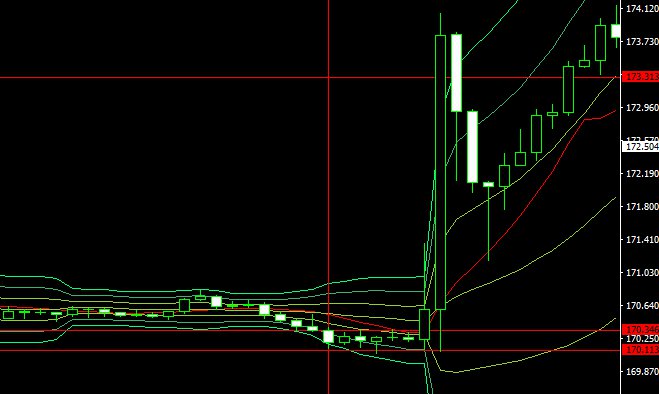 15分足。赤縦線あとのIBブレイクでエントリーしたが直後に下にもブレイク。この時点で一旦撤退でもよかった。またロット計算を暗算で間違ってしまったことも失敗。その後懲りずにPBブレイクで入り直しこちらは、+67,000円で勝ち（ただその後もう少し我慢していれば3倍くらいのびた）。下がっているときのPA単体ではロットを抑えるか、一旦だましがあった後のPAで入るとかした方がいいことが経験的にも検証でも分かってきた。あせらずエントリーしていきたい。（４）AUDCAD　　-15647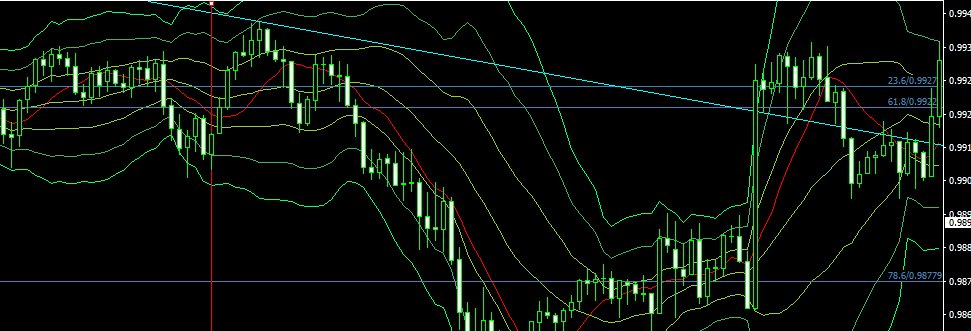 15分足。サポレジ周辺のもみ合いを下に抜けてきた感があったので、EBブレイクで売りエントリ。しかしすぐに逆行。せめて水色トレンドラインに当たった後にエントリーしていれば売りで正解だった。（５）GBPCHF　　-12377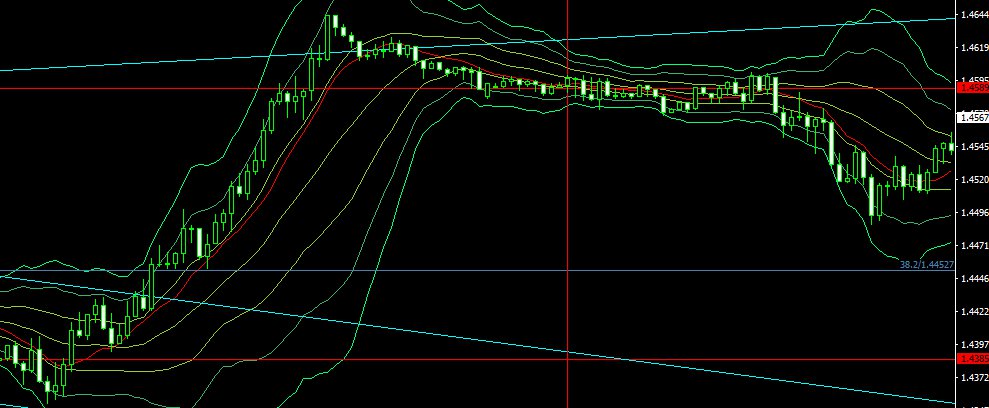 15分足。上昇後の調整だと考えて買いエントリしたが根拠が薄い。5分足でサポレジを上抜けするEBブレイクで入っているが、せめて1時間足レベルでのサインが同時発生するとかより積極的な複数の根拠がない限り入るべきではないか？Trading Point (Seychelles) LimitedAccount: 8595079Account: 8595079Name: Tatsuya MoritoName: Tatsuya MoritoName: Tatsuya MoritoName: Tatsuya MoritoName: Tatsuya MoritoCurrency: JPYCurrency: JPYLeverage: 1:888Leverage: 1:8882016 January 30, 14:052016 January 30, 14:052016 January 30, 14:05Closed Transactions:Closed Transactions:Closed Transactions:Closed Transactions:Closed Transactions:Closed Transactions:Closed Transactions:Closed Transactions:Closed Transactions:Closed Transactions:Closed Transactions:Closed Transactions:Closed Transactions:Closed Transactions:TicketOpen TimeTypeSizeItemPriceS / LT / PClose TimePriceCommissionTaxesSwapProfit71803782016.01.29 04:18:03buy1.50gbpjpy170.369170.0900.0002016.01.29 04:33:43170.081000-43 20070328232016.01.28 00:15:34sell1.00nzdchf0.652040.654660.000002016.01.28 03:13:260.65467000-30 74369360962016.01.27 11:45:29sell1.00eurgbp0.758910.760590.000002016.01.27 12:02:470.76062000-28 90167588912016.01.26 09:30:12sell1.00audcad0.990880.993000.000002016.01.26 09:56:550.99278000-15 64768946422016.01.27 02:40:51buy0.50gbpchf1.460161.457001.464002016.01.27 03:13:321.45803000-12 37767232932016.01.26 02:47:12buy1.00usdjpy118.252118.070118.3852016.01.26 05:26:09118.166000-8 60067479272016.01.26 07:31:49buy0.50gbpjpy168.041167.770175.2862016.01.26 07:52:08167.878000-8 15068880392016.01.27 00:47:37buy0.50audjpy82.95682.7370.0002016.01.27 01:00:4082.810000-7 30070906842016.01.28 12:52:28buy1.00usdchf1.014241.012401.016002016.01.28 13:55:591.01371000-6 21167596342016.01.26 09:36:22sell0.50usdjpy117.706117.9200.0002016.01.26 09:56:43117.802000-4 80068914552016.01.27 02:03:57sell0.50eurcad1.533431.536300.000002016.01.27 02:28:361.53437000-3 93772391222016.01.29 09:02:15sell1.00usdcad1.398541.400321.393502016.01.29 09:31:261.39888000-2 93470834902016.01.28 11:53:58sell0.50eurusd1.090730.000000.000002016.01.28 11:54:471.09121000-2 85270846202016.01.28 12:00:12buy0.50eurusd1.091000.000000.000002016.01.28 12:10:251.09056000-2 61366561332016.01.25 12:29:24sell0.20usdcad1.418261.419700.000002016.01.25 13:08:081.41975000-2 48668536942016.01.26 19:12:57buy0.05gbpusd1.436501.432691.453502016.01.28 16:37:261.4326800-80-2 27170766062016.01.28 11:09:42buy0.50euraud1.542961.540621.543432016.01.28 13:27:191.54290000-25266120742016.01.25 05:04:16sell limit0.10eurnzd1.665300.000000.000002016.01.25 05:04:321.66265cancelledcancelledcancelledcancelled72704942016.01.29 13:09:50sell0.10audusd0.708200.711100.707352016.01.29 17:32:180.7080100023066611112016.01.25 13:32:59sell1.00nzdcad0.919300.921690.000002016.01.25 14:19:500.9192500041870901152016.01.28 12:47:52sell1.00nzdusd0.646420.646370.642502016.01.28 14:22:350.6463800047569488472016.01.27 14:20:01sell0.50eurusd1.087420.000000.000002016.01.27 14:27:231.0873300053372401262016.01.29 09:08:37buy0.50audnzd1.090951.089000.000002016.01.29 09:28:331.0911100063068903612016.01.27 01:41:08buy0.50nzdjpy77.02176.9180.0002016.01.27 02:17:3177.03600075065976352016.01.25 01:46:55sell1.00nzdcad0.915280.917820.000002016.01.25 02:14:300.9151900075570880552016.01.28 12:32:00sell0.50audchf0.717160.720500.710402016.01.28 13:27:290.7170300076268960662016.01.27 03:00:32sell0.30gbpcad2.023482.025930.000002016.01.27 03:04:302.023060001 05772802432016.01.29 14:11:54buy0.50nzdusd0.649860.647700.651872016.01.29 16:25:000.650040001 09167187782016.01.26 01:53:38sell0.20nzdchf0.652290.654610.647002016.01.26 02:11:380.651760001 23766064482016.01.25 04:00:01buy0.20nzdchf0.658680.656430.661802016.01.25 04:18:280.659290001 42970474602016.01.28 04:31:18buy3.00eurgbp0.763970.764000.768802016.01.28 06:58:070.764000001 52268961682016.01.27 03:02:38sell0.50nzdcad0.916500.918560.908152016.01.27 06:57:160.916070001 80271393832016.01.28 18:00:27sell0.50eurnzd1.690241.694901.684012016.01.28 18:08:031.689760001 84773020612016.01.29 16:16:28sell1.00eurchf1.111241.116800.000002016.01.29 16:20:481.111030002 48867521492016.01.26 08:23:54buy1.50eurusd1.085401.083700.000002016.01.26 08:48:571.085610003 71171715702016.01.29 01:40:55sell1.00eurusd1.093831.094300.000002016.01.29 02:03:271.093430004 75666305402016.01.25 08:08:47buy1.00usdjpy118.727118.5560.0002016.01.25 08:14:58118.7860005 90067411012016.01.26 05:29:59sell0.50nzdjpy76.29876.31275.7002016.01.26 07:25:5776.1330008 25067924672016.01.26 14:01:11sell1.00nzdcad0.918360.920080.904002016.01.26 16:17:200.917170009 97571017292016.01.28 14:25:06buy1.00gbpusd1.430041.430601.436002016.01.28 15:45:001.4310800012 34266031242016.01.25 03:16:09buy1.00usdjpy118.580118.5900.0002016.01.25 04:47:58118.73100015 10069095942016.01.27 07:03:25buy1.00usdjpy118.294118.040118.4512016.01.27 08:28:09118.45100015 70067905102016.01.26 13:48:26sell0.30eurcad1.540031.542040.000002016.01.26 16:16:181.5309800022 77070865682016.01.28 12:15:17buy1.50euraud1.540101.540561.543642016.01.28 13:27:121.5429600036 04371821292016.01.29 04:46:53buy1.00gbpjpy170.329170.0300.0002016.01.29 05:21:45170.99900067 00065914932016.01.24 05:46:29balanceDeposit for 8595079Deposit for 8595079Deposit for 8595079Deposit for 8595079Deposit for 8595079Deposit for 8595079Deposit for 8595079Deposit for 8595079Deposit for 8595079Deposit for 85950791 000 00000-8035 299Closed P/L:Closed P/L:Closed P/L:Closed P/L:Closed P/L:Closed P/L:Closed P/L:Closed P/L:Closed P/L:Closed P/L:Closed P/L:Closed P/L:35 21935 219Open Trades:Open Trades:Open Trades:Open Trades:Open Trades:Open Trades:Open Trades:Open Trades:Open Trades:Open Trades:Open Trades:Open Trades:Open Trades:Open Trades:TicketOpen TimeTypeSizeItemPriceS / LT / PPriceCommissionTaxesSwapProfitNo transactionsNo transactionsNo transactionsNo transactionsNo transactionsNo transactionsNo transactionsNo transactionsNo transactionsNo transactionsNo transactionsNo transactionsNo transactions0000Floating P/L:Floating P/L:00Working Orders:Working Orders:Working Orders:Working Orders:Working Orders:Working Orders:Working Orders:Working Orders:Working Orders:Working Orders:Working Orders:Working Orders:Working Orders:Working Orders:TicketOpen TimeTypeSizeItemPriceS / LT / PMarket PriceMarket PriceNo transactionsNo transactionsNo transactionsNo transactionsNo transactionsNo transactionsNo transactionsNo transactionsNo transactionsNo transactionsNo transactionsNo transactionsNo transactionsSummary:Summary:Summary:Summary:Summary:Summary:Summary:Summary:Summary:Summary:Summary:Summary:Summary:Summary:Deposit/Withdrawal:Deposit/Withdrawal:1 000 0001 000 000Credit Facility:Credit Facility:Credit Facility:Credit Facility:0Closed Trade P/L:Closed Trade P/L:35 21935 219Floating P/L:Floating P/L:Floating P/L:Floating P/L:0Margin:Margin:Margin:00Balance:Balance:1 035 2191 035 219Equity:Equity:Equity:Equity:1 035 219Free Margin:Free Margin:Free Margin:1 035 2191 035 219